الجمهــوريـة الجزائـرية الديمـقـراطيـة الشعبيــةوزارة التـعليــم العــالي والبحث العلمــيجامعة أحمد دراية أدرار                                   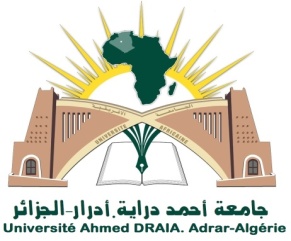 كلية العلوم الإنسانية والاجتماعية والعلوم الإسلامية             قسم العلوم الإسلامية         			برنامج الدروس التفاعلية لقسم العلوم الإسلامية السداسي الأول 2020/2021ملاحظة 01: يرجى إلى طلبتنا وطالباتنا تفعيل العملية وإنجاحها عن طريق النشر الواسع لإعلانها.ملاحظة02: يرجى إلى الأخوة مسؤول الشعبة ومسؤولي التخصصات المشاركة في الإشراف على المحاضرات و متابعة تنفيذها بكل الوسائل الممكنة.                                                                                                                                               أدرار في: 30 نوفمبر  2020                                                                                                                                              رئيس القسم  المستوىالمقياسالأستاذالرابط التفاعليالتاريخ التوقيتالسنة الثانية شريعةأصول الفقه2د. بن دحمان meet.google.com/dww-zmse-bvj    03 ديسمبر الساعة 09.00السنة الثانية شريعةآيات و أحاديث الأحكامأ.د بن زيطة http://meet.google.com/isj-sbjy-kfh03 ديسمبر15.00السنة الثانية شريعةمعاملاتأ.د جراديhttps://meet.google.com/huk-ewcu-xro02 ديسمبر الساعة 09.30السنة الثانية شريعةمدخل لحقوق الآنساناد. موفقhttps:// meet.google.com/ztz-pkvk-fli01 ديسمبر الساعة 11.00السنة الثانية شريعةمناهج البحثأ.د رقاديhttps://meet.google.com/mrs-phfs-qig01 ديسمبر الساعة 16.00السنة الثانية شريعةنظرية الحقاد. موفقhttps:// meet.google.com/ztz-pkvk-fli02 ديسمبرالساعة 16.00السنة الثانية شريعةالسياسة الشرعيةأ.د عز الدينafk-dkpd-cxs02 ديسمبرالساعة 14.00السنة الثانية شريعةالخلافة ألأموية و العباسيةأ.د جراديhttps://meet.google.com/huk-ewcu-xro02 ديسمبر الساعة 11.00السنة الثانية أصول الدينمناهج الدعوةد.المصريhttps://meet.google.com/aca-npsk-tcy01 ديسمبرالساعة 09.00السنة الثانية أصول الدينأصول الفقهد.بكراوي عبد الحقmeet.google.com/ftg-xbvr-ujq01 ديسمبر الساعة 11.00السنة الثانية أصول الدينفقه الأسرةأ.د بن زيطة http://meet.google.com/isj-sbjy-kfh02 ديسمبر09.00السنة الثانية أصول الدينالمنطق ومناهج البحثد.المصريhttps://meet.google.com/aca-npsk-tcy02 ديسمبر الساعة 09.00السنة الثانية أصول الدينحديث تحليليد.صغير meet.google.com/cnr-chzv-kte02 ديسمبر الساعة 15.00السنة الثانية أصول الدينالعقيدةد.المصريhttps://meet.google.com/aca-npsk-tcy02 ديسمبر الساعة 11.00السنة الثانية أصول الدينتفسير تحليليد.العرابيmeet.google. com/wey-rzkm-xfs02 ديسمبر الساعة 17.00السنة الثالثة فقه وأصولأصول الفقهد. بوقلقولةhttps://meet.google.com/swk-zbye-pdt03 ديسمبرالساعة 09.00السنة الثالثة فقه وأصولالمواريث والتبرعاتأ.د جراديhttps://meet.google.com/huk-ewcu-xre01 ديسمبر الساعة 11.00السنة الثالثة فقه وأصولالفقه المقارنأ.د كروميhttps://meet.google.com/tpd-refr-avm02 ديسمبر09.00السنة الثالثة فقه وأصولمقاصد الشريعةد. بوقلقولةhttps://meet.google.com/swk-zbye-pdt02 ديسمبر الساعة 09.00السنة الثالثة فقه وأصولالنظام القضائيد.بلباليhttp://meet.google.com/beq-ynre-xga03 ديسمبر الساعة 16.00السنة الثالثة فقه وأصولالتفسير و الحديث الموضوعيد.كريبhttp://meet.google.com/ukp-zgam-cpu02 ديسمبر الساعة 15.00السنة الثالثة فقه وأصولفقه المعاملاتد. بن دحمان meet.google.com/dww-zmse-bvj  03 ديسمبر الساعة 11.00السنة الثالثة شريعة وقانونالحوكمة و أخلاقيات المهنةد.بوعلالة meet.google.com/kzn-jtpz-quw//: ttps01/08 ديسمبر الساعة 10.00السنة الثالثة شريعة وقانونالمواريث والتبرعاتأ.د جراديhttps://meet.google.com/huk-ewcu-xre03/10 ديسمبر الساعة 10.00السنة الثالثة شريعة وقانونقانون إداريد.طيبي ttps://meet.google.com/fzx-krgc-gsb03/10 ديسمبر09:00 صباحاالسنة الثالثة شريعة وقانونقانون العملأ.د قيشhttp://meet.google.com/daq-irss-twf02/09 ديسمبر الساعة 09.00السنة الثالثة شريعة وقانونقانون إجراءات جزائيةا.د. حاج احمدhttps://meet.google.com/twn-txuf-vjo03/10 ديسمبر15.00السنة الثالثة شريعة وقانونأصول الفقهد. بوقلقولةhttps://meet.google.com/swk-zbye-pdt02 ديسمبر الساعة 11.00السنة الثالثة شريعة وقانونالتشريع الجنائيا.د. حاج احمدhttps://meet.google.com/twn-txuf-vjo02/09ديسمبر الساعة 15.00السنة الثالثة شريعة وقانونالقانون التجاريد.بكراوي عبد اللهhttps://meet.google.com/gvt-sguj-fqo01 / 08/ديسمبرالساعة 09.00الثالثة كتاب وسنةعلم الجرح و التعديلد.بن ثابتhttp://meet.google.com/gzh-kbje-dim01 ديسمبرالساعة 09.00الثالثة كتاب وسنةتفسير موضوعيد.مديانيhttps://meet.google.com/mrn-hjev-dzg01 ديسمبر الساعة 11.00الثالثة كتاب وسنةعلم مختلف الحديثد.بن ثابتhttp://meet.google.com/gzh-kbje-dim02 ديسمبر09.00الثالثة كتاب وسنةمناهج المحدثينأ.د اسطنبوليhttps://meet.google.com/hcr-hndy-pbc02 ديسمبر الساعة 11.00الثالثة كتاب وسنةآيات الأحكامأ.د بن زيطة http://meet.google.com/isj-sbjy-kfh 03 ديسمبر11.00علم الرواية و الرواةا.سقار ميلودhttp://meet.google.com/qgr-zjdg-wzb02 ديسمبر الساعة 11.00الدراسات الإستشراقيةد.كريبhttp://meet.google.com/ukp-zgam-cpu02 ديسمبر الساعة 11.00الحوكمة و أخلالاقيات المهنةد.بوعلالة meet.google.com/kzn-jtpz-quw//: ttps02 ديسمبر الساعة 17.00الثانية ماستر فقه المقارنأصول الفقه المقارند. بوقلقولةmeet.google.com/swk-zbyc-pdt01/06 ديسمبرالساعة 09.00الثانية ماستر فقه المقارنمناهج التدريسأ.د دباغ meet.google.com/gmp-rhxq-ygg01/06 ديسمبرالساعة 14:30الثانية ماستر فقه المقارندراسات فقهية معاصرةد. بن دحمان meet.google.com/dww-zmse-bvj02/07 ديسمبرالساعة 09.00الثانية ماستر فقه المقارنأصول المذهب المالكيا.د ملاويmeet.google.com/gmp-rhxq-ygg01/06/ديسمبرالساعة 10:45الثانية ماستر فقه المقارنالنوازل الفقهيةأ.د دباغ meet.google.com/rfw-rwuq-kcw02 ديسمبر الساعة 15.00الثانية ماستر فقه المقارنتاريخ المذاهب الفقهيةأ.د عز الدينmeet.google.com/afk-dkpd-cxs02/07ديسمبرالساعة 10:45الثانية ماستر فقه المقارنالاجتهاد و أصول الفتوىد.قاسمmeet.google.com/jyf-uicb-xxd02/07 ديسمبرالساعة 14.30الثانية ماستر فقه المقارنمنهج تحقيق التراثأ.د جراديmeet.google.com/huk-ewcu-xro03/08 ديسمبرالساعة 09.00الثانية ماستر شريعة وقانونالقانون الدولي الإنسانيا.د. موفقhttps:// meet.google.com/ztz-pkvk-fli01 ديسمبرالساعة 09.00الثانية ماستر شريعة وقانونتفسير النصوصأ.د رقاديhttps://meet.google.com/mrs-phfs-qig01 ديسمبر الساعة 11.00الثانية ماستر شريعة وقانونمصطلحات فقهية وقانونيةد.بن موسىhttps:// meet.goole.com/nxu-hxxq-ngv02 ديسمبر09.00الثانية ماستر شريعة وقانونالوظيفة العامةأ.د قيشhttps:// meet.google.com/fti-eshz-ysq02 ديسمبر الساعة 09.00الثانية ماستر شريعة وقانونالاجتهاد المقاصدي و القضائيد. بوقلقولةhttps://meet.google.com/swk-zbyc-pdt03 ديسمبر الساعة 16.00الثانية ماستر شريعة وقانونقانون الأسرةد.بوعلالة https://meet.goole.com/kzn-jtpz-quz02 ديسمبر الساعة 15.00الثانية ماستر شريعة وقانونقضايا مجتمعيةد.بوعلالة https://meet.goole.com/kzn-jtpz-quz02 ديسمبر الساعة 11.00الثانية ماستر شريعة وقانونالعقود غير المسماةأ.د رقاديhttps://meet.google.com/mrs-phfs-qig02 ديسمبر الساعة 17.00الثانية ماستر شريعة وقانونتحيل النصوص القانونيةد.بكراوي م.مهديhttp://meet.google.com/bmo-qohh-rar03 ديسمبرالساعة 09.00الثانية ماستر حديثفقه الواقعاد. موفقhttps:// meet.google.com/ztz-pkvk-fli02 ديسمبرالساعة 09.00الثانية ماستر حديثالثقافة الإسلاميةد.تهاميhttp://meet.google.com/hgr-xsrk-ixb01 ديسمبر الساعة 11.00الثانية ماستر حديثمشكل الحديثا.سقارmeet.google.com/sxn-sqyy-wqm02 ديسمبر09.00الثانية ماستر حديثالإعجاز في السنة النبويةأ.د اسطنبوليs://meet.google.com/spc-spew-ycx02 ديسمبر الساعة 09.00الثانية ماستر حديثمنهج النقد الحديثيأ.د حدبي meet.google.com/raz-ocwm-grh03 ديسمبر الساعة 16.00الثانية ماستر حديثضوابط فهم السنةأ.د كروميhttps://meet.google.com/tpd-refr-avm 02 ديسمبر الساعة 15.00الثانية ماستر حديثدراسات في فقه السيرةأ.د.دفرورmeet google.Com/oca-hgyf-kdg  02 ديسمبر الساعة 11.00الثانية ماستر حديثالسنة في الدراسات الاستشراقيةأ.د اسطنبوليs://meet.google.com/spc-spew-ycx02 ديسمبر الساعة 17.00الثانية ماستر حديثمنهجية تحقيق الثراتأ.د جرادي https://meet.google.com/huk-ewcu-xro03 ديسمبرالساعة 09.00الثانية ماستر تفسيرالإعجاز في القرآند.تهاميhttp://meet.google.com/hgr-xsrk-ixb01 ديسمبرالساعة 09.00الثانية ماستر تفسيرالثقافة الإسلاميةد.تهاميhttp://meet.google.com/hgr-xsrk-ixb01 ديسمبر الساعة 11.00الثانية ماستر تفسيرفقه الواقعاد. موفقhttps:// meet.google.com/ztz-pkvk-fli02 ديسمبر09.00الثانية ماستر تفسيرالقرآن في الدراسات الحداثيةد.بن عبد الرحمانmeet.google. com/wey-rzkm-xfs02 ديسمبر الساعة 09.00الثانية ماستر تفسيرمنهجية تحقيق الثراتأ.د جرادي https://meet.google.com/huk-ewcu-xro03 ديسمبر الساعة 16.00الثانية ماستر تفسيراتجاهات التفسير في العصرد.ناصريmeet.google.com/nry-ejdh-nkt02 ديسمبر الساعة 15.00الثانية ماستر تفسيردراسات معمقة في التفسير التحليلي د.مديانيhttps://meet.google.com/mrn-hjev-dzg02 ديسمبر الساعة 11.00الثانية ماستر تفسيرمقاصد القرآند.ناصريmeet.google.com/nry-ejdh-nkt02 ديسمبر الساعة 17.00الثانية ماستر تفسيرأصول التفسيرد.بن عبد الرحمانmeet.google. com/wey-rzkm-xfs03 ديسمبرالساعة 09.00